VAJA 15                                      POT PO LABIRINTU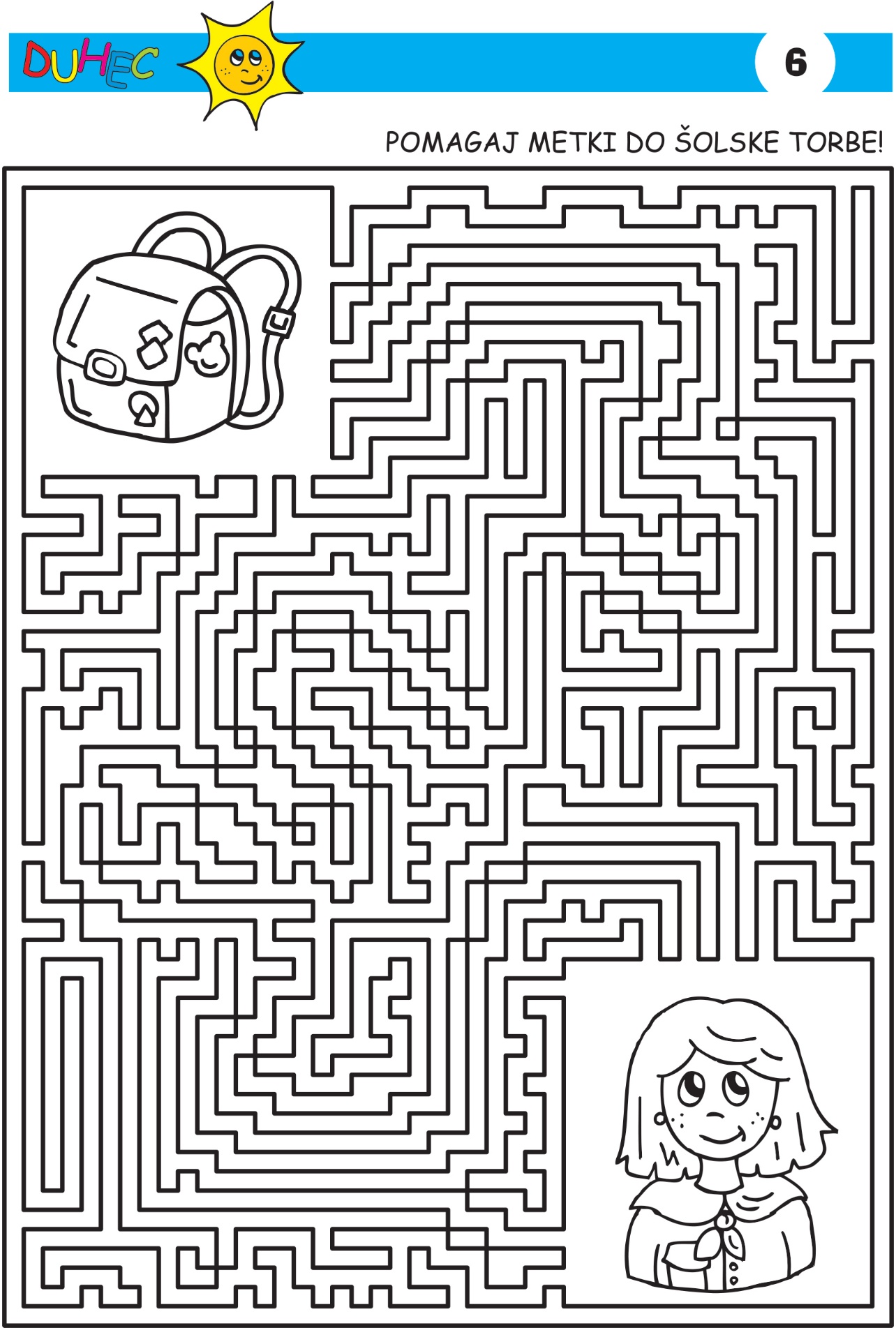 